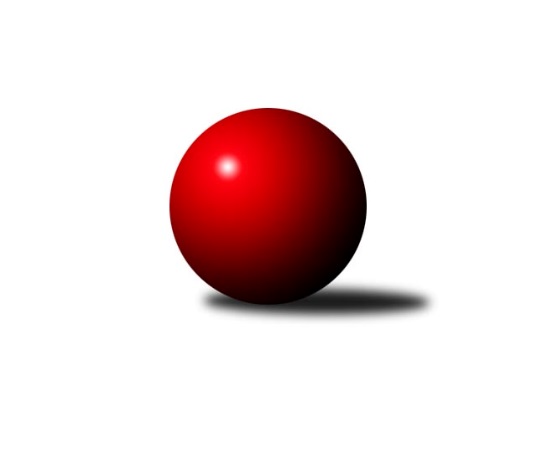 Č.11Ročník 2019/2020	1.12.2019Nejlepšího výkonu v tomto kole: 3571 dosáhlo družstvo: CB Dobřany Klokani1. KLM 2019/2020Výsledky 11. kolaSouhrnný přehled výsledků:KK Vyškov	- TJ Centropen Dačice	5:3	3444:3386	12.0:12.0	30.11.SKK Hořice	- TJ Třebíč	2:6	3279:3335	10.0:14.0	30.11.KK Hvězda Trnovany	- TJ Loko České Velenice	4:4	3375:3365	14.0:10.0	30.11.CB Dobřany Klokani	- TJ Lokomotiva Trutnov 	5:3	3571:3519	12.0:12.0	30.11.KK Zábřeh	- TJ Valašské Meziříčí	2:6	3347:3366	11.0:13.0	30.11.KK Slovan Rosice	- KK Lokomotiva Tábor	6:2	3363:3248	14.0:10.0	1.12.Tabulka družstev:	1.	KK Slovan Rosice	11	9	0	2	57.0 : 31.0 	145.0 : 119.0 	 3477	18	2.	TJ Centropen Dačice	11	8	0	3	55.0 : 33.0 	140.5 : 123.5 	 3464	16	3.	KK Zábřeh	11	7	1	3	55.0 : 33.0 	145.5 : 118.5 	 3411	15	4.	TJ Lokomotiva Trutnov	11	7	0	4	55.0 : 33.0 	140.5 : 123.5 	 3462	14	5.	TJ Valašské Meziříčí	11	6	1	4	48.5 : 39.5 	136.0 : 128.0 	 3419	13	6.	KK Vyškov	11	6	1	4	47.0 : 41.0 	141.0 : 123.0 	 3485	13	7.	TJ Třebíč	11	3	4	4	41.0 : 47.0 	134.5 : 129.5 	 3361	10	8.	KK Lokomotiva Tábor	11	4	1	6	43.0 : 45.0 	131.0 : 133.0 	 3354	9	9.	CB Dobřany Klokani	11	3	2	6	37.0 : 51.0 	119.0 : 145.0 	 3371	8	10.	TJ Loko České Velenice	11	3	2	6	35.5 : 52.5 	116.0 : 148.0 	 3408	8	11.	SKK Hořice	11	2	0	9	28.0 : 60.0 	116.5 : 147.5 	 3429	4	12.	KK Hvězda Trnovany	11	1	2	8	26.0 : 62.0 	118.5 : 145.5 	 3311	4Podrobné výsledky kola:	 KK Vyškov	3444	5:3	3386	TJ Centropen Dačice	Ondřej Ševela	121 	 146 	 147 	149	563 	 3:1 	 555 	 144	130 	 145	136	Daniel Kovář	Petr Pevný	149 	 152 	 148 	161	610 	 1:3 	 597 	 151	160 	 156	130	Mojmír Holec	Radim Čuřík	165 	 133 	 130 	128	556 	 2:2 	 572 	 130	130 	 150	162	Pavel Kabelka	Josef Touš	152 	 146 	 137 	160	595 	 4:0 	 520 	 127	136 	 124	133	Karel Novák *1	Luděk Rychlovský	138 	 161 	 131 	130	560 	 2:2 	 540 	 141	143 	 120	136	Josef Brtník	Jiří Trávníček	139 	 133 	 144 	144	560 	 0:4 	 602 	 140	160 	 151	151	Jiří Němecrozhodčí: František Jelínekstřídání: *1 od 71. hodu Zdeněk PospíchalNejlepší výkon utkání: 610 - Petr Pevný	 SKK Hořice	3279	2:6	3335	TJ Třebíč	Martin Hažva	141 	 147 	 158 	133	579 	 3:1 	 505 	 122	119 	 121	143	Miloslav Vik *1	Ondřej Černý	157 	 134 	 137 	115	543 	 2:2 	 530 	 128	128 	 144	130	Dalibor Lang	Martin Kamenický	135 	 124 	 131 	157	547 	 2:2 	 576 	 153	151 	 130	142	Robert Pevný	Radek Kroupa	153 	 146 	 143 	107	549 	 1:3 	 565 	 178	119 	 150	118	Lukáš Vik	Jaromír Šklíba	148 	 134 	 123 	135	540 	 2:2 	 554 	 145	139 	 142	128	Václav Rypel	Vojtěch Tulka *2	145 	 118 	 137 	121	521 	 0:4 	 605 	 151	150 	 155	149	Kamil Nestrojilrozhodčí: Ivan Vondráčekstřídání: *1 od 66. hodu Daniel Malý, *2 od 61. hodu Martin BartoníčekNejlepší výkon utkání: 605 - Kamil Nestrojil	 KK Hvězda Trnovany	3375	4:4	3365	TJ Loko České Velenice	Zdeněk Kandl	144 	 142 	 147 	144	577 	 1:3 	 620 	 143	149 	 171	157	Ladislav Chmel	Milan Stránský	148 	 138 	 142 	121	549 	 2:2 	 551 	 140	140 	 140	131	Zbyněk Dvořák	Miroslav Náhlovský	147 	 153 	 133 	139	572 	 4:0 	 500 	 131	120 	 126	123	Branislav Černuška	Petr Kubita *1	122 	 120 	 130 	138	510 	 1:3 	 577 	 137	148 	 159	133	Zdeněk Dvořák	Roman Voráček	153 	 155 	 151 	149	608 	 4:0 	 547 	 142	147 	 115	143	Tomáš Maroušek	Pavel Jedlička	135 	 145 	 132 	147	559 	 2:2 	 570 	 144	161 	 127	138	Ondřej Toušrozhodčí: Josef Strachoňstřídání: *1 od 61. hodu Vratislav KubitaNejlepší výkon utkání: 620 - Ladislav Chmel	 CB Dobřany Klokani	3571	5:3	3519	TJ Lokomotiva Trutnov 	Lukáš Doubrava	139 	 160 	 155 	154	608 	 3:1 	 594 	 140	155 	 147	152	Michal Rolf	Jan Koubský	147 	 153 	 139 	152	591 	 0:4 	 640 	 164	161 	 153	162	Roman Straka	Michal Šneberger	138 	 135 	 140 	119	532 	 0:4 	 596 	 145	142 	 172	137	Marek Plšek	Martin Pejčoch	165 	 129 	 141 	143	578 	 2:2 	 597 	 143	163 	 150	141	Marek Žoudlík	Jiří Baloun	151 	 149 	 184 	171	655 	 4:0 	 516 	 133	124 	 139	120	Petr Holý *1	Martin Provazník	157 	 143 	 164 	143	607 	 3:1 	 576 	 140	148 	 154	134	David Ryzákrozhodčí: VRABEC Milanstřídání: *1 od 91. hodu Jiří VejvaraNejlepší výkon utkání: 655 - Jiří Baloun	 KK Zábřeh	3347	2:6	3366	TJ Valašské Meziříčí	Martin Sitta	158 	 135 	 138 	135	566 	 2:2 	 575 	 139	131 	 145	160	Radim Metelka	Jiří Flídr	124 	 124 	 128 	123	499 	 0:4 	 545 	 129	136 	 137	143	Daniel Šefr	Marek Ollinger	145 	 147 	 127 	159	578 	 3:1 	 518 	 141	126 	 131	120	Dalibor Jandík	Tomáš Dražil	139 	 128 	 148 	150	565 	 1.5:2.5 	 584 	 149	142 	 148	145	Vladimír Výrek	Zdeněk Švub	151 	 158 	 144 	121	574 	 2.5:1.5 	 573 	 151	151 	 137	134	Michal Juroška	Josef Sitta	153 	 125 	 135 	152	565 	 2:2 	 571 	 149	135 	 136	151	Tomáš Cabákrozhodčí: Soňa KeprtováNejlepší výkon utkání: 584 - Vladimír Výrek	 KK Slovan Rosice	3363	6:2	3248	KK Lokomotiva Tábor	Jan Vařák	149 	 155 	 142 	133	579 	 3:1 	 540 	 134	140 	 128	138	Bořivoj Jelínek	Jiří Zemek *1	132 	 133 	 127 	144	536 	 1:3 	 551 	 140	135 	 145	131	Petr Bystřický	Ivo Fabík	143 	 139 	 127 	130	539 	 2:2 	 530 	 144	129 	 131	126	Ladislav Takáč	Adam Palko	136 	 147 	 159 	150	592 	 3:1 	 542 	 114	160 	 134	134	Petr Chval	Dalibor Matyáš	138 	 128 	 115 	139	520 	 1:3 	 538 	 152	132 	 111	143	David Kášek	Jan Mecerod	151 	 148 	 142 	156	597 	 4:0 	 547 	 139	139 	 127	142	Karel Smažíkrozhodčí: Petr Mecerodstřídání: *1 od 61. hodu Jiří AxmanNejlepší výkon utkání: 597 - Jan MecerodPořadí jednotlivců:	jméno hráče	družstvo	celkem	plné	dorážka	chyby	poměr kuž.	Maximum	1.	Jiří Zemek 	KK Slovan Rosice	610.33	388.1	222.2	2.6	5/7	(647)	2.	Jan Mecerod 	KK Slovan Rosice	606.97	384.1	222.9	0.7	7/7	(664)	3.	Ondřej Ševela 	KK Vyškov	598.57	384.5	214.0	1.6	7/7	(640)	4.	Jiří Němec 	TJ Centropen Dačice	598.06	382.9	215.2	1.6	6/6	(657)	5.	Roman Straka 	TJ Lokomotiva Trutnov 	596.46	378.1	218.4	1.0	7/7	(640)	6.	Tomáš Cabák 	TJ Valašské Meziříčí	592.13	386.0	206.1	1.0	5/6	(638)	7.	Radim Metelka 	TJ Valašské Meziříčí	592.08	374.1	217.9	1.2	6/6	(629)	8.	Mojmír Holec 	TJ Centropen Dačice	590.07	386.0	204.0	1.6	6/6	(641)	9.	Adam Palko 	KK Slovan Rosice	589.33	386.2	203.1	2.1	7/7	(639)	10.	Martin Hažva 	SKK Hořice	588.83	383.6	205.2	2.4	7/7	(629)	11.	Marek Plšek 	TJ Lokomotiva Trutnov 	587.80	374.7	213.1	1.0	6/7	(627)	12.	Zdeněk Dvořák 	TJ Loko České Velenice	587.44	381.8	205.6	2.1	6/6	(676)	13.	Martin Pejčoch 	CB Dobřany Klokani	586.83	380.3	206.5	2.1	5/6	(659)	14.	Radek Kroupa 	SKK Hořice	586.61	379.7	206.9	0.9	6/7	(640)	15.	David Ryzák 	TJ Lokomotiva Trutnov 	585.64	387.9	197.8	3.2	7/7	(615)	16.	Radim Čuřík 	KK Vyškov	582.74	386.6	196.2	2.7	7/7	(646)	17.	Marek Žoudlík 	TJ Lokomotiva Trutnov 	582.40	377.2	205.2	2.7	7/7	(605)	18.	Josef Sitta 	KK Zábřeh	581.73	375.4	206.3	1.4	6/7	(628)	19.	Lukáš Doubrava 	CB Dobřany Klokani	581.47	376.2	205.3	1.4	6/6	(672)	20.	Lukáš Vik 	TJ Třebíč	581.09	379.8	201.3	2.1	7/7	(616)	21.	Josef Touš 	KK Vyškov	581.07	380.6	200.5	2.2	6/7	(612)	22.	Jiří Baloun 	CB Dobřany Klokani	580.73	377.1	203.6	2.2	5/6	(655)	23.	Karel Novák 	TJ Centropen Dačice	578.90	377.8	201.1	1.5	5/6	(620)	24.	Luděk Rychlovský 	KK Vyškov	578.86	384.9	193.9	3.3	7/7	(594)	25.	Petr Pevný 	KK Vyškov	578.42	381.2	197.2	1.5	6/7	(610)	26.	Dalibor Jandík 	TJ Valašské Meziříčí	577.22	375.9	201.4	1.5	6/6	(626)	27.	Martin Kamenický 	SKK Hořice	576.37	376.0	200.4	2.5	6/7	(602)	28.	Martin Sitta 	KK Zábřeh	576.11	366.2	209.9	1.2	7/7	(625)	29.	Petr Žahourek 	TJ Centropen Dačice	576.05	373.6	202.5	1.8	4/6	(613)	30.	Tomáš Dražil 	KK Zábřeh	574.17	379.7	194.5	4.0	6/7	(595)	31.	Dalibor Matyáš 	KK Slovan Rosice	573.63	378.5	195.2	3.3	6/7	(598)	32.	Marek Ollinger 	KK Zábřeh	572.94	377.3	195.7	2.3	7/7	(596)	33.	Pavel Kabelka 	TJ Centropen Dačice	571.33	373.7	197.7	1.1	6/6	(639)	34.	Branislav Černuška 	TJ Loko České Velenice	570.86	372.4	198.5	3.2	6/6	(626)	35.	Tomáš Maroušek 	TJ Loko České Velenice	570.07	376.6	193.4	3.7	6/6	(627)	36.	Petr Chval 	KK Lokomotiva Tábor	569.78	377.8	192.0	2.4	6/6	(620)	37.	Ondřej Černý 	SKK Hořice	568.40	373.9	194.5	2.9	5/7	(585)	38.	Robert Pevný 	TJ Třebíč	567.82	371.1	196.7	2.6	7/7	(595)	39.	Jiří Trávníček 	KK Vyškov	566.60	381.9	184.7	5.7	5/7	(586)	40.	Miroslav Náhlovský 	KK Hvězda Trnovany	565.89	376.3	189.6	3.4	6/6	(610)	41.	Ladislav Chmel 	TJ Loko České Velenice	565.19	374.2	191.0	3.1	6/6	(620)	42.	Ondřej Touš 	TJ Loko České Velenice	564.72	378.8	185.9	3.6	6/6	(633)	43.	Pavel Jedlička 	KK Hvězda Trnovany	564.53	365.2	199.3	2.4	6/6	(590)	44.	Jaromír Šklíba 	SKK Hořice	563.57	378.0	185.5	1.9	6/7	(602)	45.	Milan Stránský 	KK Hvězda Trnovany	563.56	372.2	191.4	3.2	6/6	(634)	46.	Josef Brtník 	TJ Centropen Dačice	562.40	377.4	185.0	3.4	5/6	(613)	47.	Petr Bystřický 	KK Lokomotiva Tábor	562.33	374.1	188.3	5.1	4/6	(581)	48.	Vojtěch Tulka 	SKK Hořice	562.05	373.7	188.4	3.1	7/7	(617)	49.	Václav Rypel 	TJ Třebíč	561.49	369.4	192.1	3.1	7/7	(612)	50.	Karel Smažík 	KK Lokomotiva Tábor	561.16	374.2	187.0	3.2	5/6	(594)	51.	Jiří Axman 	KK Slovan Rosice	561.00	371.0	190.0	3.4	6/7	(598)	52.	Bořivoj Jelínek 	KK Lokomotiva Tábor	559.90	381.1	178.8	5.3	5/6	(612)	53.	Jiří Flídr 	KK Zábřeh	559.57	371.0	188.5	3.9	7/7	(622)	54.	Jiří Vejvara 	TJ Lokomotiva Trutnov 	559.00	371.0	188.0	3.4	6/7	(587)	55.	Zdeněk Švub 	KK Zábřeh	558.49	368.4	190.1	3.5	7/7	(583)	56.	Michal Juroška 	TJ Valašské Meziříčí	558.40	371.5	186.9	2.7	5/6	(588)	57.	Vladimír Výrek 	TJ Valašské Meziříčí	558.23	373.9	184.3	2.4	6/6	(596)	58.	Martin Bartoníček 	SKK Hořice	557.20	376.1	181.1	4.0	5/7	(576)	59.	Roman Voráček 	KK Hvězda Trnovany	555.45	374.5	181.0	4.2	5/6	(608)	60.	Ivo Fabík 	KK Slovan Rosice	554.67	373.1	181.5	3.8	6/7	(594)	61.	Daniel Šefr 	TJ Valašské Meziříčí	554.25	370.2	184.1	3.8	4/6	(574)	62.	Ladislav Takáč 	KK Lokomotiva Tábor	553.77	374.9	178.9	3.4	6/6	(610)	63.	Vlastimil Zeman 	CB Dobřany Klokani	553.11	368.9	184.2	5.9	6/6	(620)	64.	Dalibor Lang 	TJ Třebíč	552.83	373.2	179.7	4.8	6/7	(590)	65.	David Kášek 	KK Lokomotiva Tábor	551.25	365.3	186.0	4.6	6/6	(589)	66.	Zbyněk Dvořák 	TJ Loko České Velenice	550.31	368.9	181.4	3.6	6/6	(600)	67.	Matouš Krajzinger 	TJ Valašské Meziříčí	547.10	372.1	175.0	5.6	4/6	(566)	68.	Zdeněk Kandl 	KK Hvězda Trnovany	547.05	366.6	180.5	3.9	4/6	(577)	69.	Michal Šneberger 	CB Dobřany Klokani	541.39	371.1	170.3	6.0	6/6	(626)	70.	Josef Fišer ml.  ml.	CB Dobřany Klokani	537.32	361.8	175.6	3.8	5/6	(569)		Martin Provazník 	CB Dobřany Klokani	608.25	403.5	204.8	3.5	1/6	(634)		Petr Holý 	TJ Lokomotiva Trutnov 	603.00	366.0	237.0	2.0	1/7	(603)		Roman Pivoňka 	CB Dobřany Klokani	602.00	385.0	217.0	2.0	1/6	(602)		Petr Vojtíšek 	TJ Centropen Dačice	593.00	379.0	214.0	3.0	1/6	(593)		Vlastimil Zeman ml.  ml.	CB Dobřany Klokani	591.33	381.0	210.3	2.0	3/6	(609)		Jan Koubský 	CB Dobřany Klokani	591.00	390.0	201.0	6.0	1/6	(591)		Kamil Nestrojil 	TJ Třebíč	586.00	384.3	201.8	3.0	4/7	(605)		Zdeněk Pospíchal 	TJ Centropen Dačice	585.00	380.0	205.0	0.0	1/6	(585)		Filip Kordula 	KK Vyškov	575.11	378.2	196.9	5.3	3/7	(597)		Jaroslav Mihál 	KK Lokomotiva Tábor	573.80	375.6	198.2	2.1	3/6	(608)		Mojmír Novotný 	TJ Třebíč	573.00	376.8	196.2	1.8	3/7	(590)		Michal Rolf 	TJ Lokomotiva Trutnov 	572.00	372.3	199.8	2.5	4/7	(594)		Jan Vařák 	KK Slovan Rosice	571.25	371.8	199.5	3.5	4/7	(603)		Radek Mach 	KK Hvězda Trnovany	566.00	381.0	185.0	7.0	1/6	(566)		Petr Kubita 	KK Hvězda Trnovany	565.00	370.0	195.0	3.7	3/6	(575)		Daniel Kovář 	TJ Centropen Dačice	564.50	387.4	177.1	2.0	3/6	(586)		Martin Bergerhof 	KK Hvězda Trnovany	562.75	370.8	192.0	4.0	2/6	(575)		Jiří Novotný 	TJ Loko České Velenice	561.00	370.0	191.0	3.0	1/6	(561)		Pavel Vymazal 	KK Vyškov	552.00	361.0	191.0	2.0	1/7	(552)		Václav Švub 	KK Zábřeh	548.00	382.0	166.0	3.0	1/7	(548)		Miloslav Vik 	TJ Třebíč	546.73	359.1	187.7	4.5	3/7	(605)		Vratislav Kubita 	KK Hvězda Trnovany	526.50	356.8	169.8	9.5	2/6	(532)		Martin Vološčuk 	KK Zábřeh	522.00	368.0	154.0	9.0	1/7	(522)		Miloš Veigl 	TJ Lokomotiva Trutnov 	514.00	354.0	160.0	5.0	1/7	(514)		Daniel Malý 	TJ Třebíč	511.88	352.3	159.6	7.3	4/7	(531)		Milan Vrabec 	CB Dobřany Klokani	480.00	343.0	137.0	8.0	1/6	(480)Sportovně technické informace:Starty náhradníků:registrační číslo	jméno a příjmení 	datum startu 	družstvo	číslo startu553	Petr Holý	30.11.2019	TJ Lokomotiva Trutnov 	5x16503	Zdeněk Pospíchal	30.11.2019	TJ Centropen Dačice	4x20173	Martin Provazník	30.11.2019	CB Dobřany Klokani	4x16241	Jan Koubský	30.11.2019	CB Dobřany Klokani	1x
Hráči dopsaní na soupisku:registrační číslo	jméno a příjmení 	datum startu 	družstvo	Program dalšího kola:18.1.2020	so	9:30	KK Vyškov - TJ Loko České Velenice	18.1.2020	so	10:00	SKK Hořice - TJ Valašské Meziříčí	18.1.2020	so	13:30	TJ Lokomotiva Trutnov  - TJ Centropen Dačice	18.1.2020	so	15:00	TJ Třebíč - KK Hvězda Trnovany	18.1.2020	so	15:30	KK Zábřeh - KK Lokomotiva Tábor	18.1.2020	so	16:00	KK Slovan Rosice - CB Dobřany Klokani	Nejlepší šestka kola - absolutněNejlepší šestka kola - absolutněNejlepší šestka kola - absolutněNejlepší šestka kola - absolutněNejlepší šestka kola - dle průměru kuželenNejlepší šestka kola - dle průměru kuželenNejlepší šestka kola - dle průměru kuželenNejlepší šestka kola - dle průměru kuželenNejlepší šestka kola - dle průměru kuželenPočetJménoNázev týmuVýkonPočetJménoNázev týmuPrůměr (%)Výkon2xJiří BalounCB Dobřany 6551xJiří BalounCB Dobřany 110.386552xRoman StrakaTrutnov6401xLadislav ChmelČeské Velenice109.786201xLadislav ChmelČeské Velenice6203xRoman StrakaTrutnov107.856401xPetr PevnýVyškov A6101xRoman VoráčekTrnovany107.656081xRoman VoráčekTrnovany6081xKamil NestrojilTřebíč107.346054xLukáš DoubravaCB Dobřany 6081xPetr PevnýVyškov A107.06610